    PŘIHLÁŠKA                              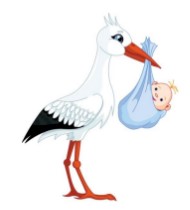 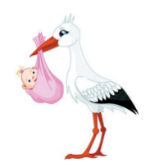                               „VÍTÁNÍ OBČÁNKŮ“                                                                                                          OBCE TATCE                                  Jméno a příjmení dítěte: ……………………………………………………………………...Datum narození dítěte: ……………………………………………………………………...Jméno a příjmení matky: ……………………………………………………………………...Jméno a příjmení otce: ……………………………………………………………………...Bydliště: …………………………………………………………………………………………Telefon a email: …………………………………………………………………………………Souhlasím se zpracováním uvedených osobních údajů Obecním úřadem Tatce v souladu s ustanovením zákona č. 101/2000 Sb., o ochraně osobních údajů, ve znění pozdějších předpisů, pro účely organizace obřadu „Vítání občánků“ a to na dobu nezbytně nutnou k účelu jejich zpracování.Datum:Podpis žadatele:V souvislosti s účinností zákona o základních registrech došlo ke zpřísnění a omezení využívání osobních údajů. Z tohoto důvodu obecní úřad nemůže zaručit pozvání všech narozených dětí. Vedení obce Tatce má však velký zájem pokračovat v této dlouholeté tradici vítat novorozené mezi občany naší obce.Uvítáme proto aktivní přístup ze strany rodičů, kteří mají zájem o účast na Vítání občánků. Stačí pouze, aby zájemci vyplnili tento dokument, který naleznete také na webových stránkách obce:  https://www.tatce.cz/urad/formulare-ke-stazeni/Vyplněný tiskopis můžete doručit:osobně na Obecní úřad v Tatcíchzasláním emailem na adresu: mullerova@tatce.cz  nebo tycova@tatce.czpoštou na adresu: Obecní úřad Tatce, Podedvorem 81, Tatce, 289 11Případné dotazy Vám zodpoví: Lucie Müllerová, tel. 702 129 380, email: mullerova@tatce.cz                                                     Vladislava Týčová, tel: 602 448 696, email: tycova@tatce.cz 